الجمهورية التونسية  وزارة التعليم العالي والبحث العلمي 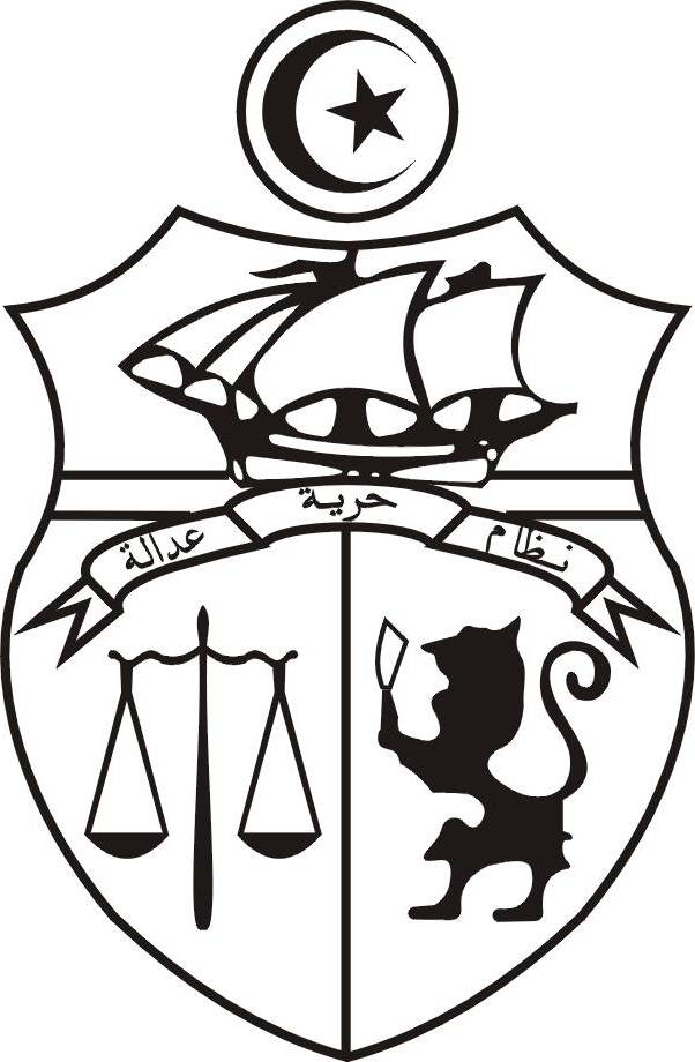 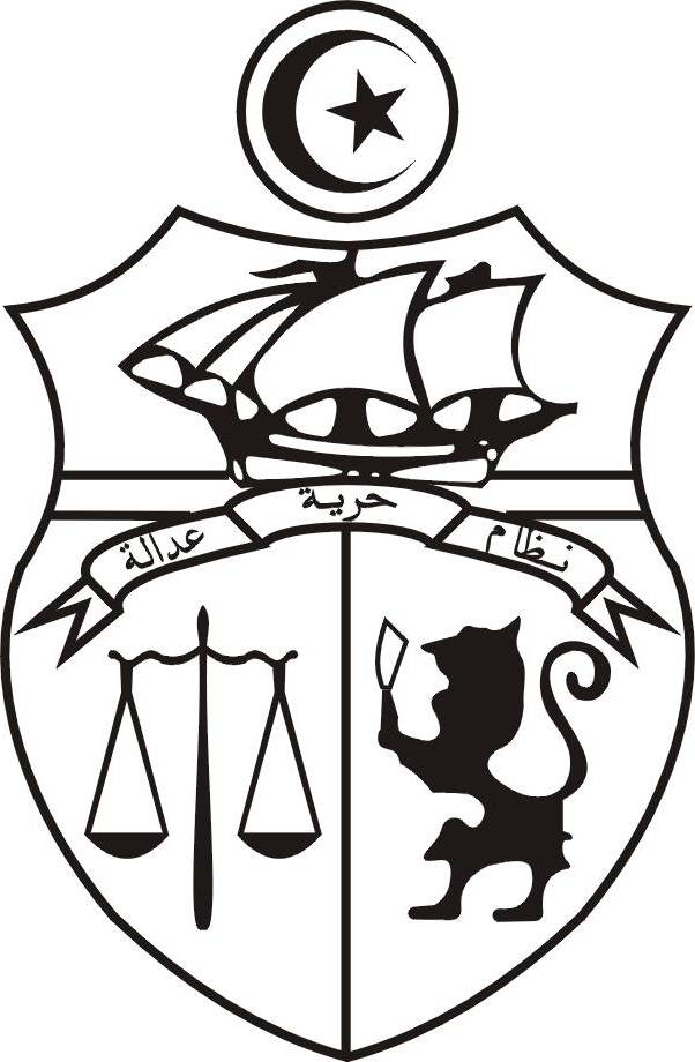 جامعة المنستير كلية الصيدلة بالمنستيرالمنستير في 28 جويلية 2020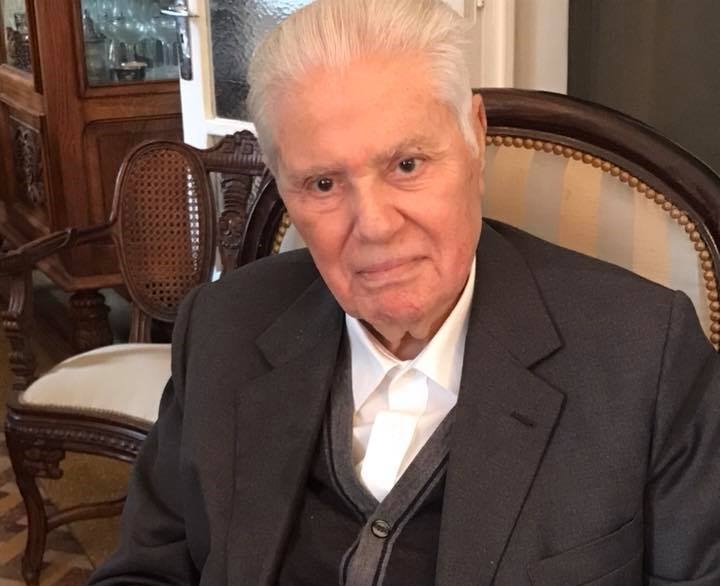 نعيالله أكبرإنا لله و إنا إليه راجعونتنعى كلية الصيدلة بالمنستير ببالغ الأسى و الحسرة وفاة المغفور له السيد " راضي الجازي " مؤسس أول صيدلية في تونس و درس بالكلية منذ الرعيل الأول و تقلد رئاسة مجلس هيئة الصيادلة و كان رئيسا شرفيا للجمعية التونسية للعلوم الصيدلية و كذلك الجمعية التونسية لتاريخ الطب و الصيدلة. و بهذه المناسبة الأليمة، أتقدم بصفتي كعميد للكلية أصالة عن نفسي و نيابة عن  كافة إطار التدريس بأحر التعازي للفقيد و أرجو من الله العلي القدير أن يرزقنا و أهله جميل الصبر و السلوان و أن يسكنه فراديس جنانه و إنا لله و إنا إليه راجعون.                                                            العميد                                               الأستاذ عبد حليم الطرابلسي                                                    